 Проект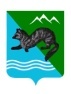 П О С Т А Н О В Л Е Н И ЕАДМИНИСТРАЦИИ СОБОЛЕВСКОГО МУНИЦИПАЛЬНОГО     РАЙОНА   КАМЧАТСКОГО КРАЯс.СоболевоВ целях реализации мероприятий муниципальной программы Соболевского муниципального района «Физическая культура, спорт, молодежная политика, отдых, оздоровление и занятость детей и молодежи в Соболевском муниципальном районе Камчатского края», утвержденной постановлением Администрации Соболевского муниципального района от 14 октября  2013 г. № 322.АДМИНИСТРАЦИЯ  ПОСТАНОВЛЯЕТ:1. Утвердить Положение о проведении открытого первенства Соболевского муниципального района  по спортивной рыбалке, согласно приложению №1.2. Расходы на проведение открытого первенства Соболевского муниципального района  по спортивной рыбалке осуществить за счет  средств  муниципальной  программы Соболевского муниципального района «Физическая культура, спорт, молодежная политика, отдых, оздоровление и занятость детей и молодежи в Соболевском муниципальном районе Камчатского края».3. Утвердить смету расходов на проведение открытого первенства Соболевского муниципального района  по спортивной рыбалке, согласно приложению №2.4. Управлению делами администрации настоящее постановление разместить на официальном сайте Соболевского муниципального района в информационно-телекоммуникационной сети Интернет.5. Настоящее постановление вступает в силу после его официального подписания (обнародования).Глава Соболевского муниципального района                                   В.И. КуркинПриложение №1 к постановлению  администрацииСоболевского муниципального района                                                                              От  .03.2019  №   ПОЛОЖЕНИЕ
о проведении открытого первенства Соболевского муниципального   района  по спортивной рыбалке
1.ЦЕЛИ И ЗАДАЧИ- Популяризация рыболовного спорта;- Выявления сильнейших рыболовов;- Повышение мастерства участников;- Обмен опытом рыболовного мастерства, укрепление связей спортсменов и любителей зимней рыбалки.2. СРОКИ И МЕСТО ПРОВЕДЕНИЯ ПЕРВЕНСТВАПервенство состоится 23 марта 2019 года у дорожного моста через                        р. Унушка.Регистрация участников с 11:00 часов на месте проведения первенства.Начало соревнований в 12:00 часов.В зависимости от погодных условий соревнования могут быть перенесены.3. РУКОВОДСТВО ПРОВЕДЕНИЕМ ПЕРВЕНСТВАОбщее руководство подготовкой и проведением первенства осуществляет администрация Соболевского муниципального района.   Непосредственная организация проведения соревнований возлагается на Главного специалиста-эксперта по спорту и молодежной политике Управления образования и молодёжной политике.4. УЧАСТНИКИ И ПРОГРАММА ПЕРВЕНСТВАК участию в первенстве допускаются все желающие, независимо от пола и возраста. Участники соревнуются в личном зачете. Участники соревнований добираются до проведения первенства самостоятельно.5. УСЛОВИЯ ПРОВЕДЕНИЯ ПЕРВЕНСТВАВ первенстве по зимней ловле рыбы разрешается пользоваться двумя удочками, с любой снастью, не запрещенной действующим законодательством, за исключением жерлиц. Первенство состоит из одного этапа.В процессе состязания спортсмены хранят свой улов в чистом виде, в полиэтиленовом пакете, предоставляемом организаторами соревнований. Соревнования начинаются и заканчиваются с чёткими часовыми рамками (не более 3 часов).5. НАГРАЖДЕНИЕ:Победители и призёры первенства определяются по весу пойманной рыбы. В случае равного веса у двух и более участников, победитель определяется по количеству пойманной рыбы. В зачет принимается только корюшка и зубатка  без ограничений.По итогам соревнований определяются победители в номинациях: «Самый большой улов» 3 места «Самая большая рыба», 1 место «Самый опытный рыбак», 1 место «Самый молодой участник», 1 местоПобедители первенства  награждаются денежным поощрением согласно номинациям:«Самый большой улов» 3 места:1 место – 4000 рублей,2 место - 3000 рублей,3 место – 2000 рублей «Самая большая рыба» – 1000 рублей«Самый опытный рыбак» – 1000 рублей«Самый молодой участник» – 1000 рублейПриложение №2 к постановлению администрации Соболевского муниципального района                                                                              От  .03.2019  №СМЕТА На проведение открытого первенства Соболевского муниципального района по спортивной рыбалкеПризовой фонд - 12000 рублейОрганизация питания участников (сладкая булка и чай) – 6000 рублейСудейство – 4000 рублейИтого: 22000 (двадцать две тысячи) рублейОб утверждении Положения о проведенииоткрытого первенства Соболевского муниципального района  по спортивной рыбалке